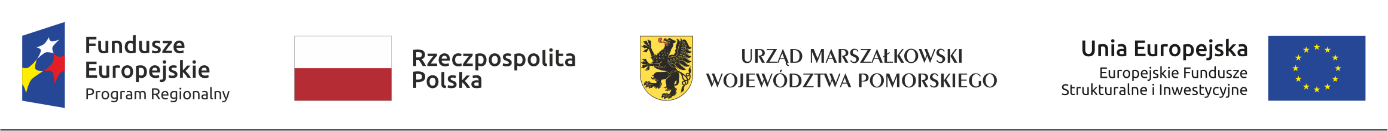 Załącznik nr 6.1a do wniosku o dofinansowanieOświadczenie o uzyskanej pomocy de minimisOświadczam, iż ........................................................................................................................ :			                              (pełna nazwa beneficjenta)      *  w ciągu bieżącego roku podatkowego oraz dwóch poprzedzających go lat podatkowych nie uzyskał/a pomocy de minimis i jednocześnie nie otrzymał innej pomocy publicznej w odniesieniu do wydatków kwalifikowalnych w ramach projektu, niezależnie od dnia jej udzielenia.    * w ciągu bieżącego roku podatkowego oraz dwóch poprzedzających go lat podatkowych uzyskał/a: 1) jakąkolwiek pomoc de minimis (bez względu na to, na jakie koszty kwalifikowalne) lub 2) otrzymał inną pomoc publiczną w odniesieniu do wydatków kwalifikowalnych w ramach projektu, niezależnie od dnia jej udzielenia. Łączna wartość uzyskanej pomocy de minimis wynosi (proszę wypełnić poniższą tabelę**):Oświadczam, że dane zawarte w niniejszej informacji są zgodne ze stanem faktycznym.……………………………									             (podpis )* – należy zakreślić właściwą odpowiedź.** – wszelkie informacje zawarte w tabeli powinny być zgodnie z Zaświadczeniami o udzielonej pomocy de minimis, jakie beneficjent otrzymał od podmiotów udzielających mu pomocy de minimis w okresie bieżącego roku podatkowego oraz dwóch poprzedzających go lat podatkowych, załączonymi do wniosku. W przypadku pomocy innej niż de minimis otrzymanej w odniesieniu do wydatków kwalifikowalnych w ramach projektu beneficjent załącza kopie decyzji/umów, na podstawie których pomoc ta była udzielona.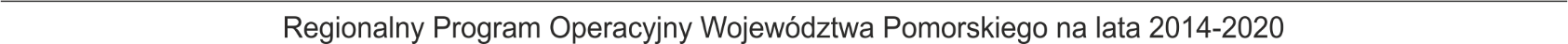 Lp.Podmiot udzielający pomocyPodstawa prawna otrzymanej pomocyDzień udzielenia pomocy(dzień-miesiąc-rok)Wartość pomocy bruttoWartość pomocy bruttoLp.Podmiot udzielający pomocyPodstawa prawna otrzymanej pomocyDzień udzielenia pomocy(dzień-miesiąc-rok)w PLNw EUR....Łączna wartość de minimis